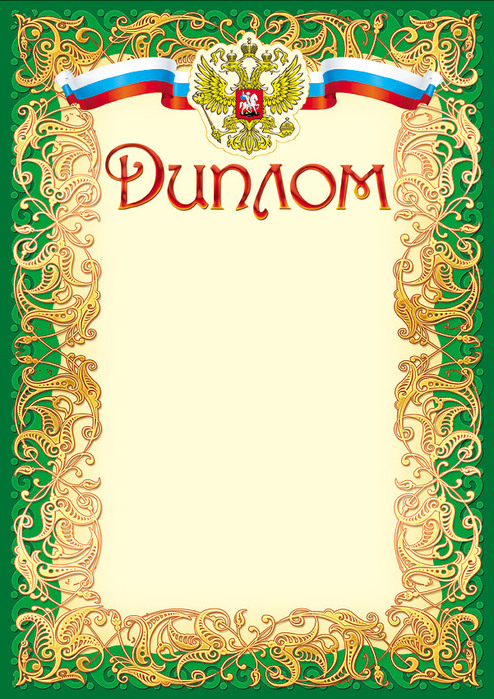 НаграждаетсяТюлькин Геннадий ГеннадьевичстудентГБОУ НПО «Профессиональный лицей №10» им. А. Давлетова г. Уфа, занявший III местов общероссийском заочном    историко-литературном конкурсе    «Слово о героях, слово о победах»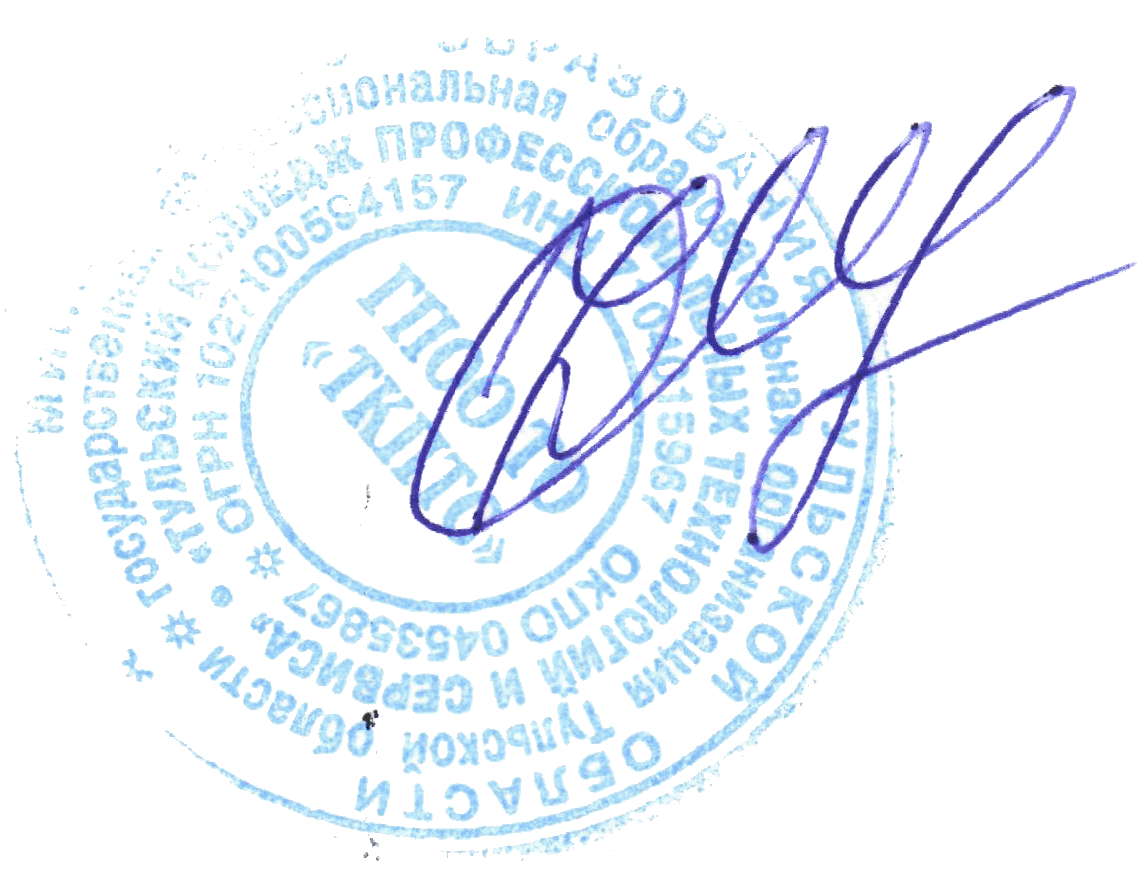                            Директор ГПОУ ТО                            «ТКПТС»                                 С.С. Курдюмов